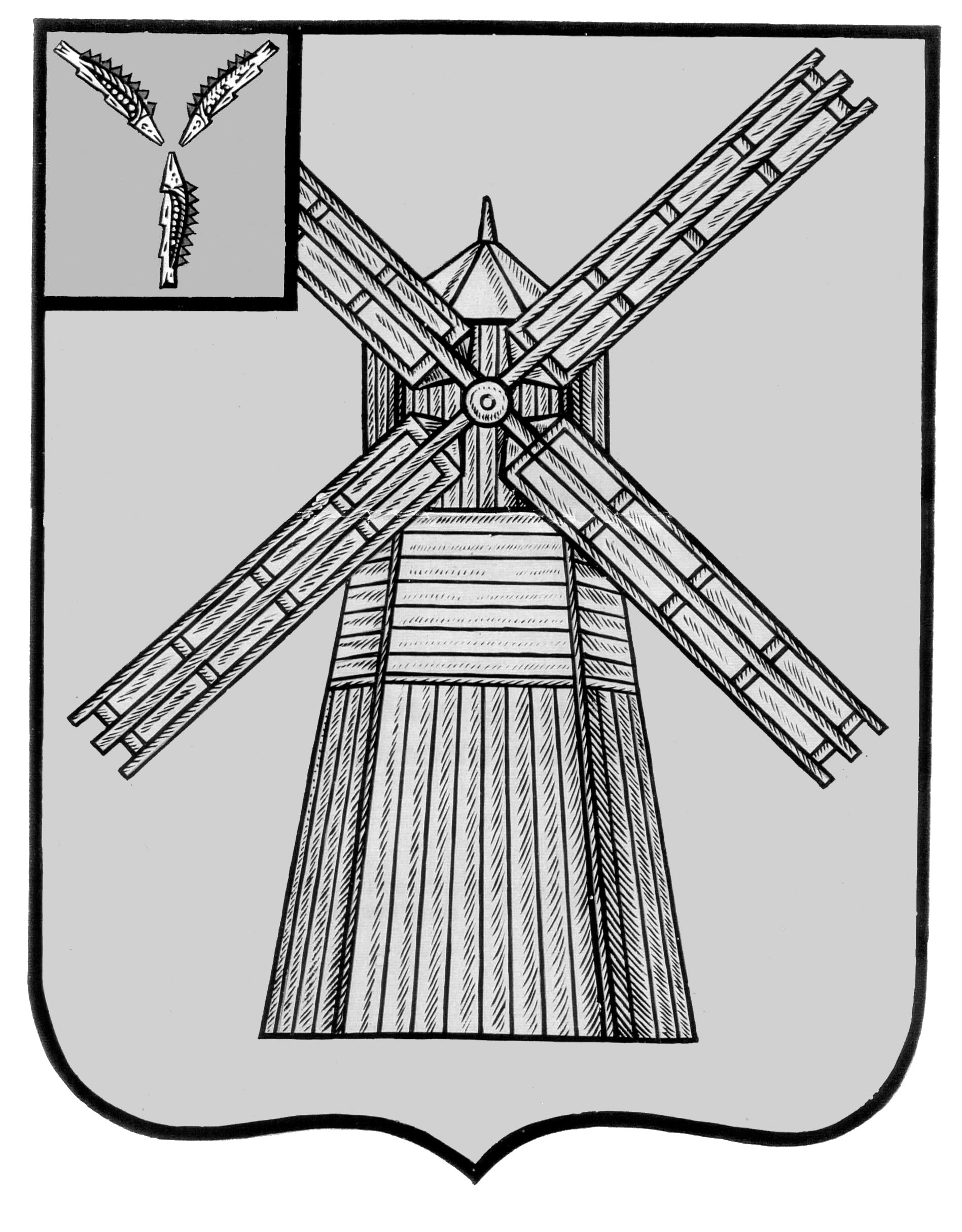 АДМИНИСТРАЦИЯ ПИТЕРСКОГО МУНИЦИПАЛЬНОГО РАЙОНА САРАТОВСКОЙ ОБЛАСТИР А С П О Р Я Ж Е Н И Еот 24 мая 2019 года  № 93-рс. ПитеркаО создании комиссии по определению состояния зерновых культур и оценке ущербаВ соответствии с Федеральным законом «О защите населения и территорий от чрезвычайных ситуаций природного и техногенного характера», постановлением Правительства Российской Федерации от 30 декабря 2003 года №794 «О единой государственной системе предупреждения и ликвидации чрезвычайных ситуаций», постановлением Правительства Саратовской области от 7 ноября 2005 года №381-П «О Саратовской территориальной подсистеме единой государственной системы предупреждения и ликвидации чрезвычайных ситуаций», на основании распоряжения Губернатора Саратовской области от 21 мая 2019 года №369-р «О введении режима чрезвычайной ситуации на территории области» в целях предотвращения угрозы продовольственной безопасности в связи с повреждением и гибелью посевов сельскохозяйственных культур в результате природных явлений (почвенная засуха, атмосферная засуха, выпревание) в осенне-зимний период 2018-2019 годов на территории Питерского муниципального района:1. Создать комиссию по определению состояния зерновых культур и оценке ущерба в составе:Председатель комиссии:Чиженьков О.Е. – первый заместитель главы администрации Питерского муниципального района.Члены комиссии:Андреева И.А.– главный специалист по экономики управления сельского хозяйства администрации Питерского муниципального района; Аливердиева Н.Е. –ведущий специалист отдела специальных работ администрации Питерского муниципального района; Белая Н.А.- начальник управления сельского хозяйства администрации Питерского муниципального района;Дмитриева Н.В. – глава Малоузенского муниципального образования (по согласованию);Жулидова Е.П. – консультант по растениеводству управления сельского хозяйства администрации Питерского муниципального района;Каримов С.С. – глава Нивского муниципального образования (по согласованию);Ксенофонтов В.В. – глава администрации Новотульского муниципального образования (по согласованию);Машенцев В.В.- глава Мироновского муниципального образования (по согласованию);Савенко С.В. – и.о. главы Алексашкинского муниципального образования (по согласованию);Сажина О.Н. – и.о. главы Агафоновского муниципального образования (по согласованию); Фортун О.В. – глава администрации Орошаемого муниципального образования (по согласованию); Хмарин П.А. – начальник Питерского районного отдела «Россельхозцентр» (по согласованию);Руководители сельхозпредприятий Питерского муниципального района (по согласованию).2. Комиссии по определению состояния зерновых культур и оценке ущерба провести обследование с составлением актов сельхозпредприятий Питерского муниципального района в срок до 29 мая 2019 года с приложением фотоматериала. 3. Настоящее распоряжение опубликовать на официальном сайте администрации Питерского муниципального района в сети Интернет: http://питерка.рф/.4. Контроль за исполнением настоящего распоряжения возложить на  начальника управления сельского хозяйства администрации Питерского муниципального района Белую Н.А.Глава  муниципального района                                                           С.И. Егоров